Оранжевое лето Познавательно-игровой часСоставитель: Мельченко И. А., библиотекарь городской библиотеки микрорайона «Молодежный»Читательское назначение: учащиеся младших классов.Цель: вызвать у школьников интерес к книге, усилить воспитательную роль и значение книги в период летних каникул, расширить энциклопедические знания детей об окружающем мире, научить школьников логически мыслить и решать задачи коллективно, вспомнить сказки и детские книжки, прочитанные ранее.Оформление и оборудование: фишки-«солнышки» для начисления баллов при проведении конкурсов, воздушные шары красного, оранжевого, желтого цвета, компьютер для показа мотивационных картинок оранжевого цвета и прослушивания музыки и караоке.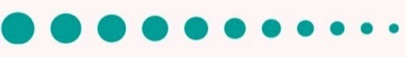 ВЕДУЩИЙ 1: Добрый день вам, ребятишки! И девчонки и мальчишки! Вижу:  улыбки - открытые, глаза - блестящие, настроение - отличное, значит, празднику сегодня БЫТЬ!!! Мы поздравляем вас всех с окончанием учебного года! Наверное, вы очень старались, хорошо учились, получили хорошие оценки, и, наконец-то, дождались лета! Сегодня мы приглашаем вас в «Оранжевое лето».ВЕДУЩИЙ 2: Оранжевое небо, оранжевое море, оранжевая зелень, оранжевый верблюд... Каждый, кто хоть раз слышал слова из детской песни про оранжевое настроение, и сам наверняка заражался ее позитивным настроем. А ведь апельсиновый цвет не зря был выбран в качестве основного оттенка в этой песне. Именно он обладает уникальной позитивной энергетикой, вдохновляющей и заряжающей хорошим настроением всех окружающих. А когда у всех хорошее настроение? Конечно, летом! Вот именно поэтому наш познавательно-игровой час называется «Оранжевое лето».ВЕДУЩИЙ 1: Но для начала давайте с вами познакомимся поближе. А сделаем мы это с помощью игры. Я попрошу вас быть внимательными, слушать стихотворение, и выполнять все те просьбы, которые в нём упоминаются. Договорились? Итак, я начинаю!Игра-знакомство «Познакомимся?»Саши, Сережи, Алеши –Хлопнули дружно в ладоши!Маши, Наташи и Леночки –Похлопали все по коленочкам!Вовочки, шалуны и проказники –Рожицы корчат на празднике.А сколько у нас есть Олесь?Скажите громко: «Мы здесь!»Васи, Димы, Ромочки – веселые мальчишки,Ушки покажите, как будто вы зайчишки!Арины, Марины, Ирины –Поклонились, как балерины!Вани, Гриши, Миши –Притихли, словно мыши!Коли, Кости и Антошки –Показали всем ладошки!Нины, Даши, Гали –На лошадке поскакали.Кирюшечки и Лёвушки –Надулись, точно совушки!Всех имён мы не назвали,Вы, друзья, уж не взыщитеДружно, громко в этом залеСвоё имя прокричите!Молодцы! Вот так дружно, все за раз познакомились сейчас. Ну, а теперь и наша очередь подошла представиться. Меня зовут ___________ВЕДУЩИЙ 2: А меня ____________. Ребята, скажите мне, а вы хотите стать умнее и находчивее, узнать интересное, разгадать трудное? Хотите весело и с пользой провести досуг? Тогда мы предлагаем вам…поиграть.ВЕДУЩИЙ 1: Для участия в интеллектуальных играх нам потребуется три команды.  (Идет деление участников праздника на три команды «Желтую», «Оранжевую» и «Красную»).Наша программа состоит из нескольких отдельных туров. За правильные ответы на счет каждой команды будут начисляться баллы, сумма которых в финале программы поможет определить победителя. Отвечать на поставленные вопросы нужно будет, подняв сигнальную карточку-«солнышко». У команды № 1 – она желтого цвета, у команды № 2 – оранжевого цвета, у команды № 3 – красного. Сразу хотим сделать предупреждение – за выкрики ответа с места команды будут штрафоваться – то есть со счета заработанных баллов будут сниматься штрафные очки. Задача ясна? Тогда … Мы начинаем!Фонограмма торжественных фанфар.ВЕДУЩИЙ 2: Есть загадки в нашем крае,До того мудреные…Кто загадку отгадает –Попадет в ученые!Наш первый тур называется «Загадочное ассорти».А это значит, что команды должны будут дать ответ на поставленный вопрос загадки. Балл за каждый правильный ответ будет начисляться той команде, которая первой поднимет сигнальную карточку.Команды готовы? Внимание! Слушаем загадки – находим отгадки!1.	Что за дерево стоит – ветра нет, а лист дрожит. (Осина)2.	С молоком, а не коровушка, летает, а не совушка. (Одуванчик)3.	Сама холодна, а людей обжигает. (Крапива)4.	Белые горошки на зеленой ножке. (Ландыш)5.	Он сети, как рыбак готовит,А рыбы никогда не ловит. (Паук)6.	Сидит на ветке, а не птица.Есть рыжий хвост, а не лисица. (Белка)ВЕДУЩИЙ 1: Итак, по итогам первого тура у нас лидирует команда ________________ВЕДУЩИЙ 2: С детства все мы любим сказку,Ведь сказка тем и хороша,Что в ней счастливую развязкуУже предчувствуют сердца.А мы переходим ко второму туру нашего парада, который называется «Сказочные объяснялки». Сейчас буду звучать вопросы о сказочных героях. Для облегчения решения задачи к каждому вопросу вам будут предложены три подсказки. А теперь, внимание! Правила тура: если вы угадали ответ  с первого объяснения - 3 балла, со второго объяснения – 2 балла, с третьего объяснения – 1 балл.1. Он всегда очень грустныйУ него был День рожденияСова подарила ему хвост (Ослик Иа)2. Он постоянно падал.Сначала он сам не знал своего имениЕго друг крокодил (Чебурашка)3. У него были очень узкие двериОн был очень воспитан.Винни-Пух съел у него всё сладкое (Кролик)4. Он путешествовал в АфрикуОн любил всех животныхОн вылечил даже Бармалея (Доктор Айболит)5. Она была очень доброй и трудолюбивойОна за ночь сшила целых три бальных платья.Её крёстной была фея (Золушка)6. Он бежит – земля дрожитОн мог допрыгнуть до окна царевныЕго звали Вещий каурка (Сивка-бурка)7. Она смелая и умная девочкаОна жила у МедведяОна испекла пирогов и отправила бабушке с дедушкой (Машенька)8. Он утверждал, что мальчиков тоже надо пылесоситьОн очень любил шалитьОн хотел 8 тортов и одну маленькую свечку (Карлсон)9. Ему постоянно вредили грызуныОн не умел злитьсяОн хотел жить дружно (Кот Леопольд)ВЕДУЩИЙ 1: Ваши познания сказочного мира впечатляют и заслуживают аплодисментов. Поаплодируйте друг другу! А сейчас аплодисменты должны быть вдвое громче, потому что адресованы они команде, которая лидирует в этом туре!А общий счет по итогам двух туров таков:У команды «Желтой» на счету ________ баллов, а у команды «Оранжевой» на счету _______ баллов, у команды «Красной» на счету _______ баллов.ВЕДУЩИЙ 2: Вряд ли в нашей стране найдутся люди, никогда не слышавшие о «Книге рекордов Гиннесса». (Показывает книгу из библиотеки). В ней собраны факты о самом-самом-самом, достойном внимания и восхищения! Мы тоже готовы поговорить сейчас с вами об этом. То есть о самом интересном и впечатляющем. И сделаем мы это с помощью следующего, третьего тура нашего парада – викторины «Самый, самая, самое!».Условия этого состязания просты: услышав вопрос и решив дать ответ на него, вы также поднимаете сигнальную карточку. Команда, первой поднявшая карточку и давшая правильный ответ, получает на свой конкурсный счет 1 балл. Вы готовы к следующему испытанию? Тогда внимание, вопросы викторины «Самый, самая, самое!»Самый большой медведь? (Белый медведь)Самый зубастый столовый прибор? (Вилка)Самая походная сумка? (Рюкзак)Самая плавательная обувь? (Ласты)Самый небесный цвет? (Голубой)Самый детский театр? (Кукольный театр)Самое детское плавательное средство? (Надувной круг)Самый первый школьный учебник? (Букварь)Самый высокий сказочный милиционер? (Дядя Стёпа)Самый добрый сказочный доктор? (Доктор Айболит)Самое верное человеку животное? (Собака)Самая овощная сказка? («Приключения Чиполлино», Джанни Родари)Самый русский музыкальный инструмент? (Балалайка)Самый лучший в мире крокодил? (Гена, друг Чебурашки)Самый лучший в мире поедатель варенья? (Карлсон)ВЕДУЩИЙ 1: Настало время подвести итог прошедшего тура. Своей эрудицией покорила нас команда _____________________________, набрав в этом состязании _______ баллов, и став лидером! Молодцы! Так держать!ВЕДУЩИЙ 2: Мы вышли на финишную прямую. Нужно выяснить, какая команда стала лучшей по общему количеству набранных баллов.Итак, команда «Желтых»  заработала  _________ баллов, команда «Оранжевых»_______ баллов, команда «Красных» - ______ баллов. Соответственно, 1 место -____, 2- _____, 3 -________!ВЕДУЩИЙ 1: Вот и подходит к концу наша встреча. Очень приятно, что в зале царил дух соперничества и конкурсной борьбы. Во время школьных каникул в нашей библиотеке будет проводится очень много игровых мероприятий, и каждый из вас может стать победителем в следующий раз! А сегодня вы все очень хорошо поиграли, показали свои знания и научились играть командами(Финальная песня-караоке «Оранжевое небо»)ВЕДУЩИЙ 2: Закончился конкурс, закончилась встреча,Настал расставания час…Но вы не грустите, вы к нам приходите,Мы встретимся с вами не раз!А сейчас мы приглашаем вас в игровую зону нашей библиотеки. У нас есть интеллектуальные игры для детей любого возраста, а находятся они рядом с энциклопедическим уголком. Как думаете, почему?  Конечно, именно в энциклопедиях вы можете найти ответы на все свои вопросы! Использованные источники:1.	Сацута, А. Н. Не хотим скучать, хотим играть! : подборка игр для организации детского досуга / А. Н. Сацута // Выхаванне і дадаткова адукацыя. – 2016. - № 7. – С. 48-49. 2.	Соболева, Л. Сокровища книжного мира : методические рекомендации к проведению Недели детской книги в помощь библиотечным работникам города Курска и Курской области [Электронный ресурс]/ Л. С. Соболева ; Курская обл. б-ка для детей и юношества. - Режим доступа : https://www.calameo.com/books/ 004976387da9ee4763609. – Заглавие с экрана.3.	Трафимова, Г. В. Оранжевое диво : кн. для детей мл. шк. возраста / Г. В. Трафимова, С. А. Трафимов. –  2-изд. –  Мн. : Народная асвета, 2012. –  55 с. : ил. –  (Рассказы Деда Природоведа). 4.	Хриптович, В. Давайте познакомимся! : [Подборка психологических игр и упражнений для воспитателей в летних лагерях] / В. Хриптович // Здаровы лад жыцця. – 2014. - № 7. –   С. 18-23.